GALATASARAY'IN YENİ BAŞKANI BURAK ELMAS VE 1905 AGS ATA'NIN HUZURUNDAYDIAnıtkabir ziyareti için Ankara'ya gelen Galatasaray Spor Kulübü’nün yeni başkanı Burak Elmas, Ankara Galatasaraylı Yönetici ve İşadamları Derneği'ne (1905 AGS) yaptığı nezaket ziyaretinin ardından dernek yöneticileri ile birlikte Anıtkabir'e geçti.Galatasaray Spor Kulübü'nün yeni başkanı Burak Elmas, yönetim kurulu üyeleri ve 1905 AGS yöneticileri ile birlikte Aslanlı Yol'dan yürüyerek Atatürk'ün mozolesine geldi. Saygı duruşu ve İstiklal Marşı'nın okunmasının ardından sarı-kırmızılı kulübün başkanı, Misak-ı Milli Kulesi'ndeki Anıtkabir Özel Defteri'ni imzaladı.Anıtkabir'de kendisini desteklemeye gelen Galatasaraylıların yoğun ilgisiyle karşılaşan Elmas, taraftarlarla bol bol fotoğraf çektirdi. Anıtkabir'de bulunmaktan dolayı yaşadığı mutluluğu paylaşan Başkan, “Fikirlerinden büyük ilham aldığımız ve Türkiye Cumhuriyetimizin kurucusu Atatürk'ün ziyaretine geldik. Bizim için ve kulübümüz için bu çok önemlidir. Kazanır kazanmaz ilk hafta hem bize bıraktığı emanet için hem de Galatasarayımızın kendisine olan bağlılığının bir göstergesi olarak buraya gelmek istedik. Çok mutluyuz” dedi.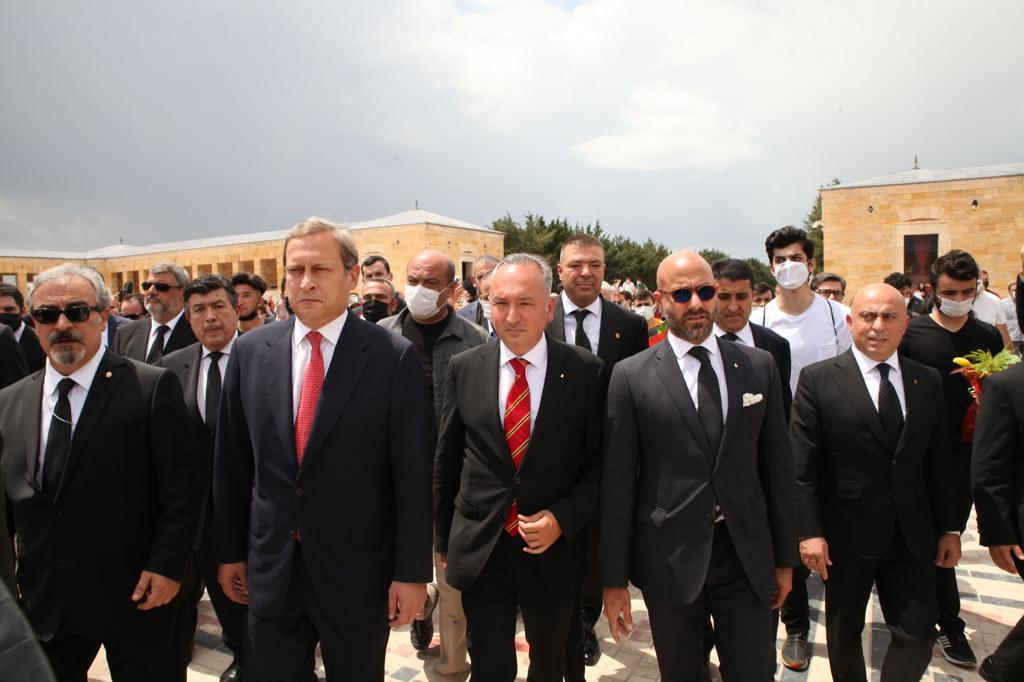 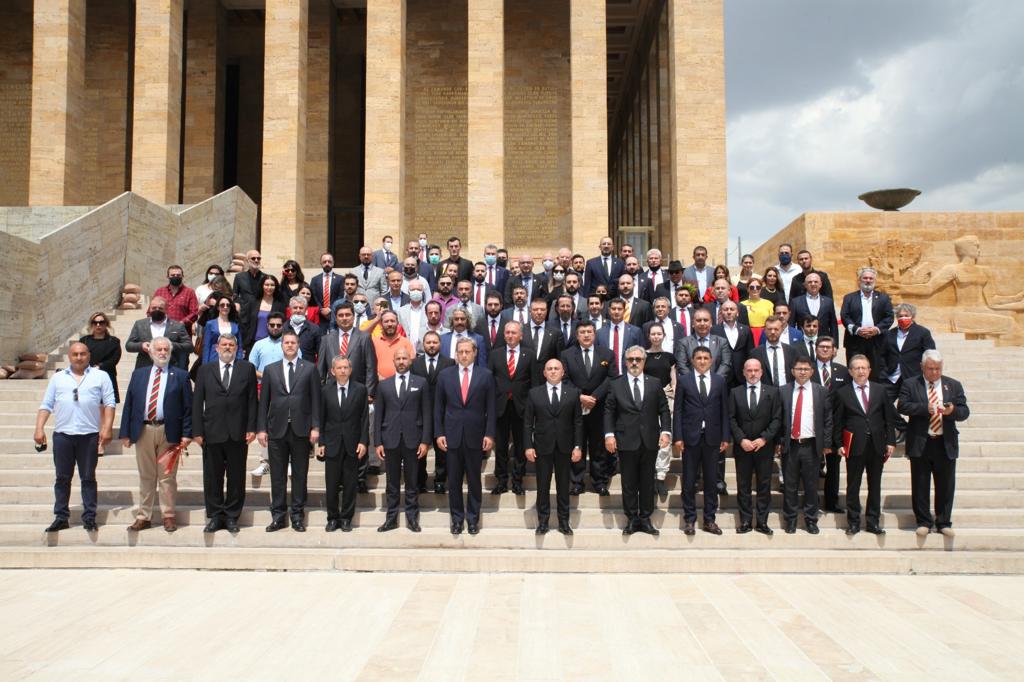 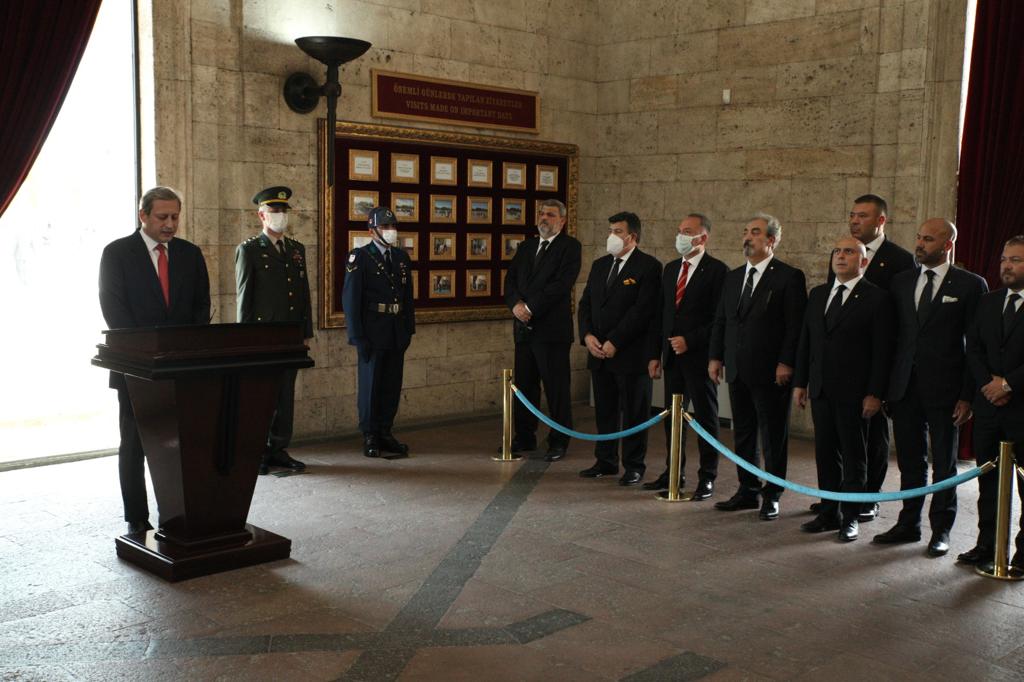 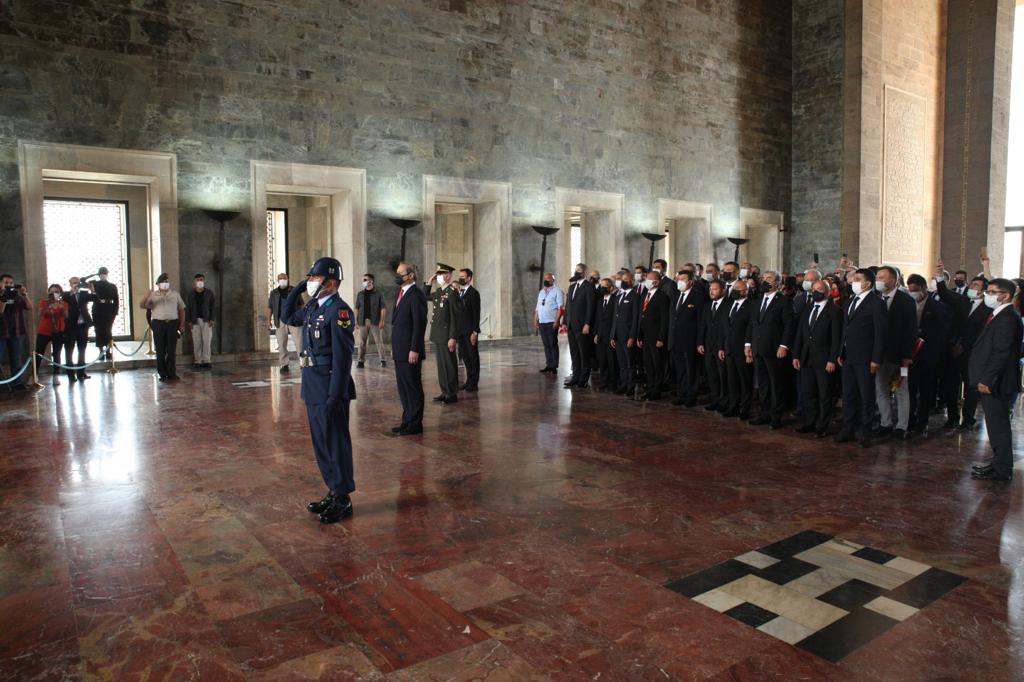 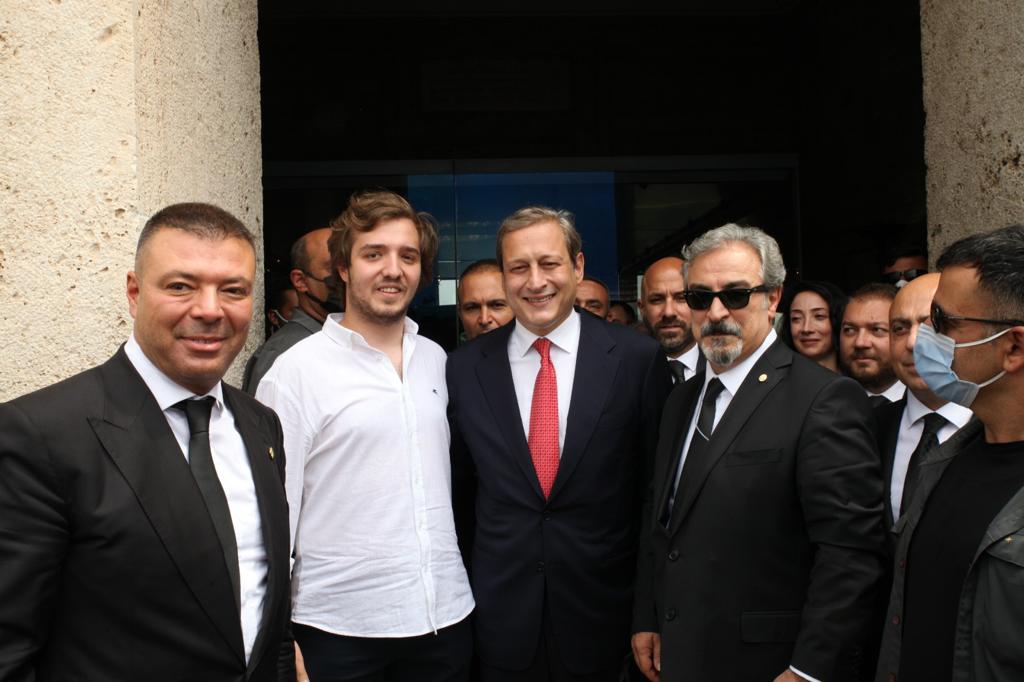 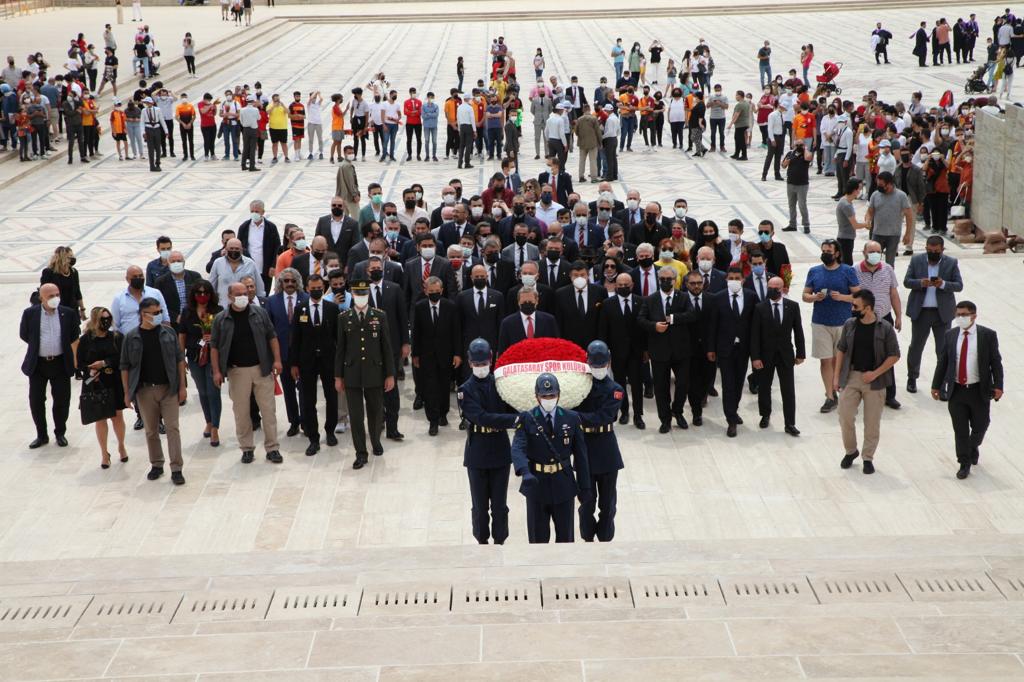 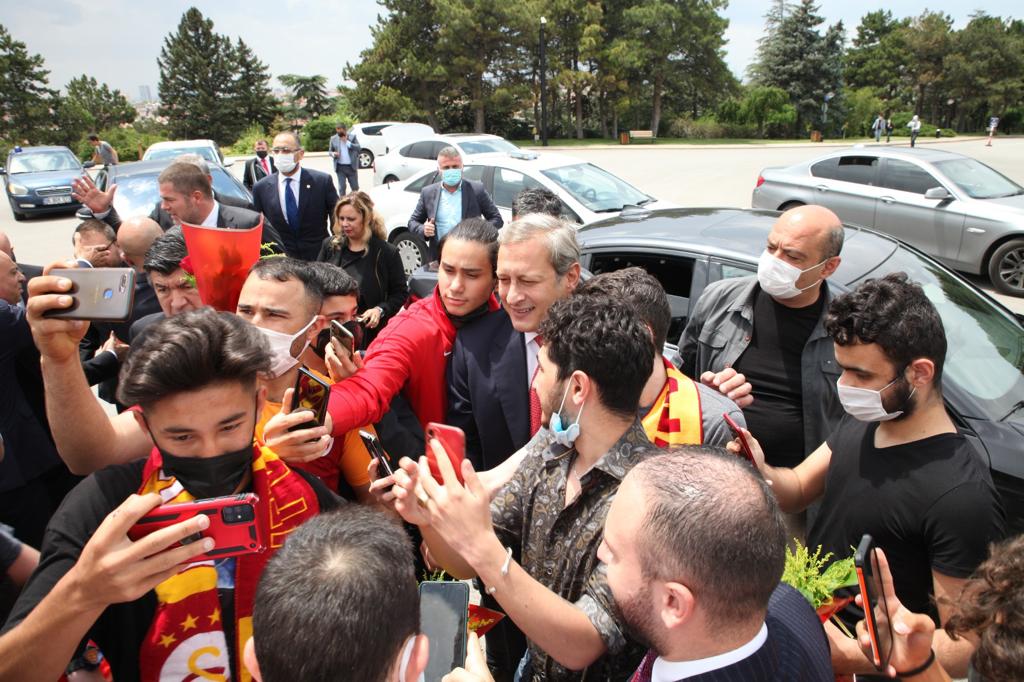 